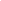 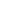 Write the queries in SQL for following table - Write the SQL commands for following ---------HOSPITAL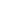 .    Student.    Student.    Student.    Student.    Student.    Student.    Student.    Studentstunocls NameGameGradeSUPWGrade1Queires111SameerCricketAPhotographyA*Display the names of the students who are getting grade ‘C’ in either GAME or SUPWAns : select Name from Student where Grade=’C’ or Grade1=’C’*Display the number of students getting grade ‘A’ in cricketAns: Select count(Name) from Student where Grade=’A’ and Game=’Cricket’;*Display the different games offered in the schoolAns : Select distinct(Game) from Student.*Display the SUPW taken by the students, whose name starts with ‘A’Ans : Select SUPW from Student where Name like ‘A%’;* Display the content of the list in ascending order of nameAns : Select * from Student order by Name212SujitTennisBGardeningC*Display the names of the students who are getting grade ‘C’ in either GAME or SUPWAns : select Name from Student where Grade=’C’ or Grade1=’C’*Display the number of students getting grade ‘A’ in cricketAns: Select count(Name) from Student where Grade=’A’ and Game=’Cricket’;*Display the different games offered in the schoolAns : Select distinct(Game) from Student.*Display the SUPW taken by the students, whose name starts with ‘A’Ans : Select SUPW from Student where Name like ‘A%’;* Display the content of the list in ascending order of nameAns : Select * from Student order by Name311VinayCricketBPlantingC*Display the names of the students who are getting grade ‘C’ in either GAME or SUPWAns : select Name from Student where Grade=’C’ or Grade1=’C’*Display the number of students getting grade ‘A’ in cricketAns: Select count(Name) from Student where Grade=’A’ and Game=’Cricket’;*Display the different games offered in the schoolAns : Select distinct(Game) from Student.*Display the SUPW taken by the students, whose name starts with ‘A’Ans : Select SUPW from Student where Name like ‘A%’;* Display the content of the list in ascending order of nameAns : Select * from Student order by Name412DeepakBadmintonBPhotographyC*Display the names of the students who are getting grade ‘C’ in either GAME or SUPWAns : select Name from Student where Grade=’C’ or Grade1=’C’*Display the number of students getting grade ‘A’ in cricketAns: Select count(Name) from Student where Grade=’A’ and Game=’Cricket’;*Display the different games offered in the schoolAns : Select distinct(Game) from Student.*Display the SUPW taken by the students, whose name starts with ‘A’Ans : Select SUPW from Student where Name like ‘A%’;* Display the content of the list in ascending order of nameAns : Select * from Student order by Name511RajuBadmintonAMusicA*Display the names of the students who are getting grade ‘C’ in either GAME or SUPWAns : select Name from Student where Grade=’C’ or Grade1=’C’*Display the number of students getting grade ‘A’ in cricketAns: Select count(Name) from Student where Grade=’A’ and Game=’Cricket’;*Display the different games offered in the schoolAns : Select distinct(Game) from Student.*Display the SUPW taken by the students, whose name starts with ‘A’Ans : Select SUPW from Student where Name like ‘A%’;* Display the content of the list in ascending order of nameAns : Select * from Student order by Name611MeenaChessASocial WorkB*Display the names of the students who are getting grade ‘C’ in either GAME or SUPWAns : select Name from Student where Grade=’C’ or Grade1=’C’*Display the number of students getting grade ‘A’ in cricketAns: Select count(Name) from Student where Grade=’A’ and Game=’Cricket’;*Display the different games offered in the schoolAns : Select distinct(Game) from Student.*Display the SUPW taken by the students, whose name starts with ‘A’Ans : Select SUPW from Student where Name like ‘A%’;* Display the content of the list in ascending order of nameAns : Select * from Student order by Name712SheelaChessCSocial WorkB*Display the names of the students who are getting grade ‘C’ in either GAME or SUPWAns : select Name from Student where Grade=’C’ or Grade1=’C’*Display the number of students getting grade ‘A’ in cricketAns: Select count(Name) from Student where Grade=’A’ and Game=’Cricket’;*Display the different games offered in the schoolAns : Select distinct(Game) from Student.*Display the SUPW taken by the students, whose name starts with ‘A’Ans : Select SUPW from Student where Name like ‘A%’;* Display the content of the list in ascending order of nameAns : Select * from Student order by Name812NarayanCrickedCPlantingA*Display the names of the students who are getting grade ‘C’ in either GAME or SUPWAns : select Name from Student where Grade=’C’ or Grade1=’C’*Display the number of students getting grade ‘A’ in cricketAns: Select count(Name) from Student where Grade=’A’ and Game=’Cricket’;*Display the different games offered in the schoolAns : Select distinct(Game) from Student.*Display the SUPW taken by the students, whose name starts with ‘A’Ans : Select SUPW from Student where Name like ‘A%’;* Display the content of the list in ascending order of nameAns : Select * from Student order by Name912KishoreBadmintonAPhotographyB*Display the names of the students who are getting grade ‘C’ in either GAME or SUPWAns : select Name from Student where Grade=’C’ or Grade1=’C’*Display the number of students getting grade ‘A’ in cricketAns: Select count(Name) from Student where Grade=’A’ and Game=’Cricket’;*Display the different games offered in the schoolAns : Select distinct(Game) from Student.*Display the SUPW taken by the students, whose name starts with ‘A’Ans : Select SUPW from Student where Name like ‘A%’;* Display the content of the list in ascending order of nameAns : Select * from Student order by NameSchoolbusSchoolbusSchoolbusSchoolbusSchoolbusSchoolbusSchoolbusRtNoArea_coveredCapacityNoofstudentsDistanceTransportercharges1Vasant kunj10012010Shivam Travels1000002Hauz Khas808010Anand Travels850003Pitampura605530Anand Travels600004Rohini1009035Anand Travels1000005Yamuna Vihar506020Bhall Co.550006Krishna Nagar708030Yadav Co.800007Vasundhara10011020Yadav Co.1000008Paschim Vihar404020Speed Travels550009Saket12012010Speed Travels10000010Jank Puri10010020Kisan Tours95000LibraryLibraryLibraryLibraryLibraryLibraryLibraryNoTitleAuthorType PubQtyPrice1Data StructureLipschutzDSMcGraw42172Computer StudiesFrenchFNDGalgotia2753Advanced PascalSchildtPROGMcGraw43504Dbase DummiesPalmerDBMSPustakM51305Mastering C++GurewichPROGBPB32956Guide NetworkFreedNET ZPress32007Mastering FoxproSeigalDBMSBPB21358DOS guideNortonOSPHI 31759Basic for beginnersMortonPROGBPB34010Mastering WindowCowartOSBPB1225